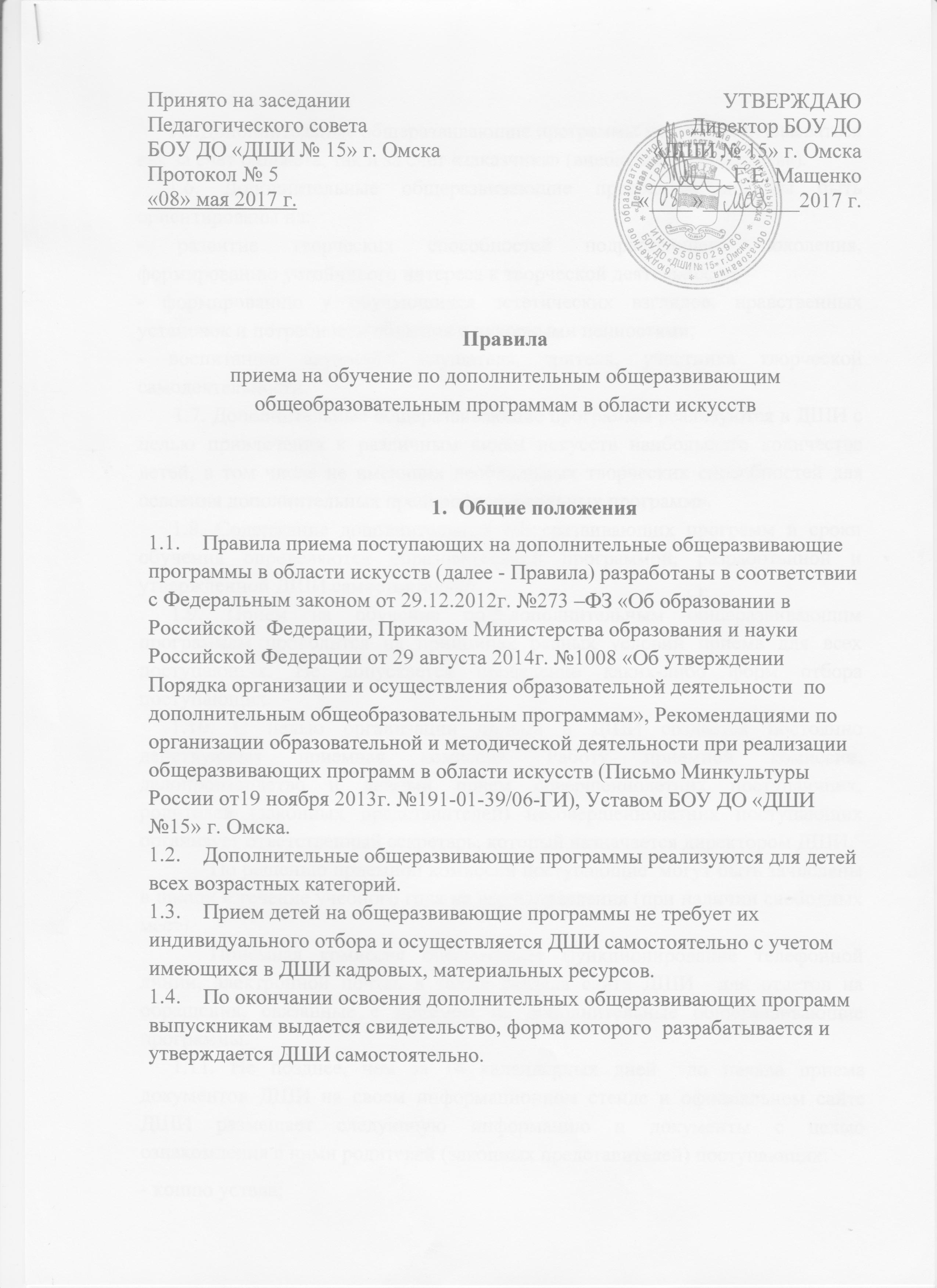 Правилаприема на обучение по дополнительным общеразвивающимобщеобразовательным программам в области искусств( в редакции, утвержденной Приказом №5 от 04.05.2017г.)Общие положенияПравила приема поступающих на дополнительные общеразвивающие программы в области искусств (далее - Правила) разработаны в соответствии с Федеральным законом от 29.12.2012г. №273 –ФЗ «Об образовании в Российской  Федерации, Приказом Министерства образования и науки Российской Федерации от 29 августа 2014г. №1008 «Об утверждении Порядка организации и осуществления образовательной деятельности  по дополнительным общеобразовательным программам», Рекомендациями по организации образовательной и методической деятельности при реализации общеразвивающих программ в области искусств (Письмо Минкультуры России от19 ноября 2013г. №191-01-39/06-ГИ), Уставом БОУ ДО «ДШИ №15» г. Омска.Дополнительные общеразвивающие программы реализуются для детей всех возрастных категорий.Прием детей на общеразвивающие программы не требует их индивидуального отбора и осуществляется ДШИ самостоятельно с учетом имеющихся в ДШИ кадровых, материальных ресурсов.По окончании освоения дополнительных общеразвивающих программ выпускникам выдается свидетельство, форма которого  разрабатывается и утверждается ДШИ самостоятельно.1.5.Дополнительные общеразвивающие программы могут  реализовываться как за счет бюджета, так и за счет «заказчика» (внебюджетные средства).1.6. Дополнительные общеразвивающие программы должны быть ориентированы на:- развитие творческих способностей подрастающего поколения, формированию устойчивого интереса к творческой деятельности;- формированию у обучающихся эстетических взглядов, нравственных установок и потребности общения с духовными ценностями;- воспитанию активного слушателя, зрителя, участника творческой самодеятельности. 1.7. Дополнительные общеразвивающие программы реализуются в ДШИ с целью привлечения к различным видам искусств наибольшего количества детей, в том числе не имеющих необходимых творческих способностей для освоения дополнительных предпрофессиональных программ».       1.8. Содержание дополнительных общеразвивающих программ и сроки обучения определяются образовательной программой, разработанной и утвержденной ДШИ самостоятельно.      1.9. Прием на обучение по дополнительным общеразвивающим программам проводится на принципах равных условий приема для всех поступающих. Не допускается проведение каких-либо форм отбора поступающих.      1.10. С целью организации приема в ДШИ создается постоянно действующая приемная комиссия. Работу приемной комиссии, делопроизводство и личный прием совершеннолетних поступающих,  родителей (законных представителей) несовершеннолетних поступающих организует ответственный секретарь, который назначается директором ДШИ. 	По решению приемной комиссии поступающие  могут быть зачислены в школу в течение учебного года на все направления (при наличии свободных мест).	Приемная комиссия обеспечивает функционирование телефонной линии, электронной почты, а также раздела сайта ДШИ  для ответов на обращения, связанные с приемом на дополнительные общеразвивающие программы.	      1.11. Не позднее, чем за 14 календарных дней  до начала приема документов ДШИ на своем информационном стенде и официальном сайте ДШИ размещает следующую информацию и документы с целью ознакомления с ними родителей (законных представителей) поступающих:- копию устава;-копию лицензии на осуществление образовательной деятельности (с приложением);- правила приема поступающих на дополнительные общеразвивающие программы в области искусств;- перечень общеразвивающих программ, по которым ДШИ объявляет прием в соответствии с лицензией на осуществление образовательной деятельности;- информацию о проведении приема поступающих с ограниченными возможностями здоровья;- количество мест для приема по каждой общеразвивающей программе в области искусств за счет местного бюджета, а также – при наличии – количество вакантных мест для приема детей в другие классы (за исключением выпускного);- количество мест для обучения по каждой образовательной программе по договорам об  образовании за счет средств физического и  (или) юридического лица;- сведения о работе приемной комиссии;-сроки приема документов для обучения по дополнительным общеразвивающим программам в области искусств в соответствующем году;- образец договора об образовании или об оказании образовательных услуг за счет средств физического и (или) юридического лица;- локальные нормативные акты, регламентирующие организацию и осуществление образовательной деятельности;- права и обязанности учащихся;- сроки зачисления поступающих в образовательное учреждение.      1.12. ДШИ самостоятельно формирует контингент учащихся в соответствии с муниципальным заданием. Сроки проведения планового приема: с 20 мая по 30 июня; с 20 августа по 30 сентября текущего года.      1.13. Количество мест для приема в целях обучения по дополнительным общеразвивающим программа, осуществляемого за счет средств физических и (или) юридических лиц устанавливается ДШИ самостоятельно с учетом санитарно-гигиенических норм и материально-технических и кадровых ресурсов школы. Порядок приема заявлений       2.1. Прием в  ДШИ в целях обучения по общеразвивающим программам осуществляется по личному заявлению совершеннолетних поступающих, по заявлению родителей (законных представителей) несовершеннолетних поступающих.    2.2. В заявлении о приеме совершеннолетним поступающим, родителями (законными представителями) несовершеннолетних поступающих указываются следующие сведения:- наименование общеразвивающей программы в области искусств, на которую планируется поступление ребенка; - фамилия, имя и отчество ребенка, дата и место его рождения;- фамилия, имя и отчество его родителей (законных представителей);- сведения о гражданстве ребенка и его родителей (законных представителей);- адрес фактического проживания ребенка;- номера телефонов родителей (законных представителей) ребенка.Совершеннолетние поступающие, родители (законные представители) несовершеннолетних поступающих личной подписью фиксируют согласие на обработку ДШИ  персональных данных, указанных в заявлении.     2.3. При приеме гражданин  и (или) его родители (законные представители) должны быть ознакомлены с Уставом ДШИ, лицензией на право ведения образовательной деятельности, со свидетельством о государственной аккредитации, образовательными программами, учебным планом,  и другими документами, регламентирующими организацию образовательного процесса. Отметка об ознакомлении родителей (законных представителей) вышеуказанными документами фиксируется в договоре.Порядок зачисления поступающих     3.1.Зачисление в ДШИ проводится при наличии: 
- письменного заявления от имени одного из родителей (законного представителя) несовершеннолетнего или совершеннолетнего поступающего имя директора; 
- свидетельства о рождении, паспорта; 
- документа, удостоверяющего личность одного из родителей (законного представителя); 
- иного документа, установленного  действующим законодательством, подтверждающего полномочия законного представителя несовершеннолетнего ребенка.     3.2. Прием в ДШИ оформляется приказом директора.     3.3. Совершеннолетние обучающиеся, родители (законными представителями) несовершеннолетних обучающихся заключают договор об образовании по дополнительным общеразвивающим программам:- «Раннее эстетическое развитие»- «Художественное творчество»- «Хореография»- «Музыка»- «Вокал»- «Физкультурно-хореографическая аэробика»     3.4. На каждого поступающего заводится личное дело, в котором хранятся все сданные документы. Личные дела поступающих хранятся в течение всего срока учебы.      3.5. Прием документов и зачисление поступающих с ограниченными возможностями здоровья, детей-инвалидов, инвалидов осуществляется в общем порядке.Дополнительный прием   4.1. Дополнительный прием на дополнительные общеразвивающие программы для детей и взрослых при наличии свободных мест может осуществляться в течение всего учебного года.Приложение 1Директору БОУ ДО ДШИ №15 г. ОмскаГ.Е. МащенкоОт________________________________ЗАЯВЛЕНИЕПрошу принять в число  обучающихся БОУ ДО  «ДШИ №15» города Омска  по дополнительной общеразвивающей  общеобразовательной   программе  в  области: музыкального    искусства, художественного творчества, хореографического искусства, раннего  эстетического  развития    (нужное  подчеркнуть), по классу «____________________________»  моего ребенкаФамилия, имя, отчество  ребенка______________________________________________________________Число, месяц, год рождения _____________________________________________________________________________Гражданство _____________________________________________________________________________Адрес фактического проживания ____________________________________________________________________________Д/с, общеобразовательная школа, класс, в которой обучается____________________________________________________________________                   СВЕДЕНИЯ О РОДИТЕЛЯХ (ЗАКОННЫХ ПРЕДСТАВИТЕЛЯХ) МАТЬ (законный представитель): фамилия, имя отчество________________________________________________________________________________________________________Гражданство __________________________________________________________________Место работы _________________________________________________________________Занимаемая должность _________________________________________________________Телефон служебный ________________ домашний _________________________________ моб.__________________ОТЕЦ (законный представитель): фамилия, имя, отчество_________________________________________________________________________________________________________Гражданство__________________________________________________________________Место работы _________________________________________________________________Занимаемая должность _____________________________________________________________________________Телефон служебный ________________ домашний _________________________________ моб.__________________Я, ____________________________________________________________, в  соответствии с Федеральным законом от 27.07.2006 № 152-ФЗ «О персональных данных» не возражаю против ознакомления, получения, обработки, хранения указанных в заявлении персональных данных сотрудниками «ДШИ №15», осуществляющими образовательный процесс.Настоящее согласие может быть отозвано мной в письменной форме.С Уставом, Лицензией на право ведения образовательной деятельности и другими локальными актами, регламентирующими образовательную деятельность ДШИ  ознакомлен(а)_____________________________________________________________________________ дата)                                                (подпись)                                               (расшифровка)Принято на заседанииПедагогического совета БОУ ДО «ДШИ № 15» г. ОмскаПротокол № 5«08» мая 2017 г.УТВЕРЖДАЮДиректор БОУ ДО «ДШИ № 15» г. Омска________Г.Е. Мащенко«____»_________2017 г.